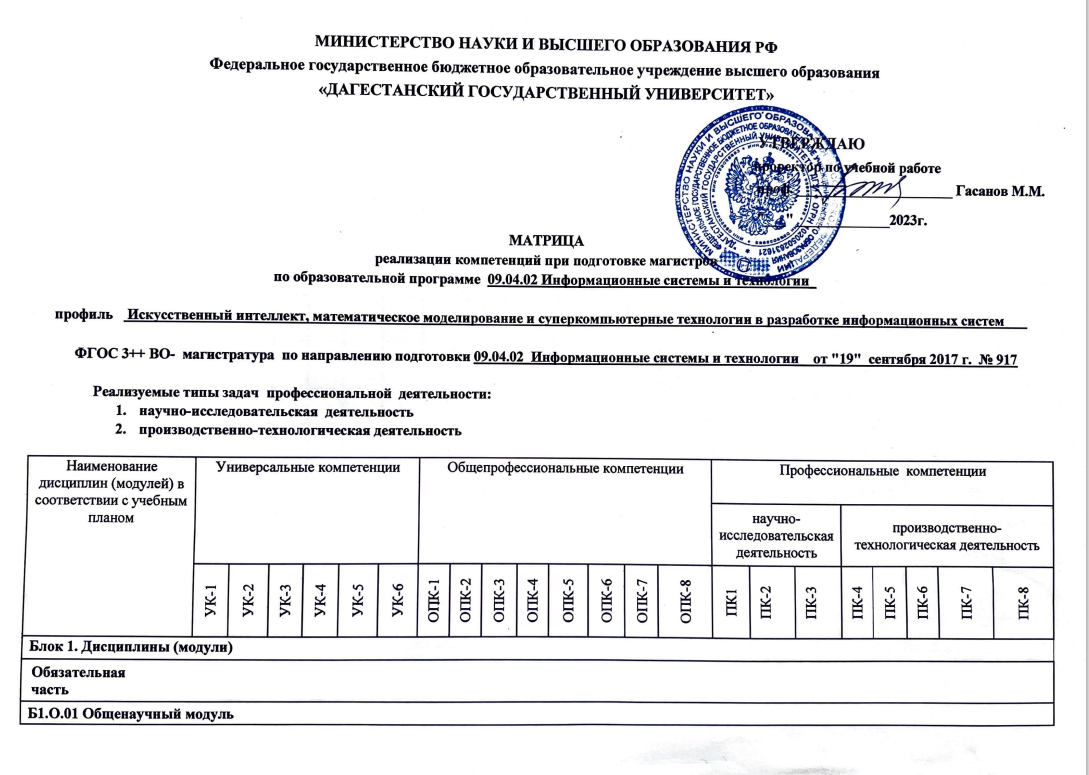 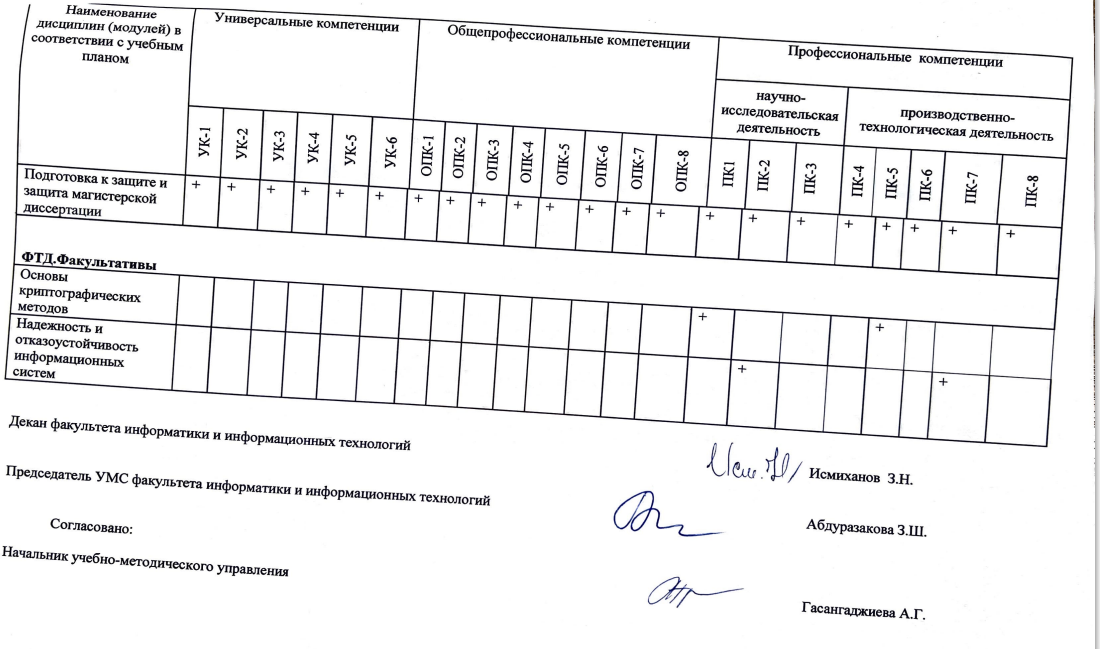 Категории и наименования формируемых компетенцийБ1.О.01 Общенаучный модульБ1.О.01 Общенаучный модульБ1.О.01 Общенаучный модульБ1.О.01 Общенаучный модульБ1.О.01 Общенаучный модульБ1.О.01 Общенаучный модульБ1.О.01 Общенаучный модульБ1.О.01 Общенаучный модульБ1.О.01 Общенаучный модульБ1.О.01 Общенаучный модульБ1.О.01 Общенаучный модульБ1.О.01 Общенаучный модульБ1.О.01 Общенаучный модульБ1.О.01 Общенаучный модульБ1.О.01 Общенаучный модульБ1.О.01 Общенаучный модульБ1.О.01 Общенаучный модульБ1.О.01 Общенаучный модульБ1.О.01 Общенаучный модульБ1.О.01 Общенаучный модульБ1.О.01 Общенаучный модульБ1.О.01 Общенаучный модульБ1.О.01 Общенаучный модульБ1.О.01 Общенаучный модульБ1.О.01 Общенаучный модульБ1.О.01 Общенаучный модульБ1.О.01 Общенаучный модульБ1.О.01 Общенаучный модульБ1.О.01 Общенаучный модульБ1.О.01 Общенаучный модульБ1.О.01 Общенаучный модульБ1.О.01 Общенаучный модульБ1.О.01 Общенаучный модульБ1.О.01 Общенаучный модульБ1.О.01 Общенаучный модульБ1.О.01 Общенаучный модульБ1.О.01 Общенаучный модульБ1.О.01 Общенаучный модульБ1.О.01 Общенаучный модульБ1.О.01 Общенаучный модульБ1.О.01 Общенаучный модульБ1.О.01 Общенаучный модульБ1.О.01 Общенаучный модульБ1.О.01 Общенаучный модульБ1.О.01 Общенаучный модульБ1.О.01 Общенаучный модульБ1.О.01 Общенаучный модульБ1.О.01 Общенаучный модульБ1.О.01 Общенаучный модульБ1.О.01 Общенаучный модульБ1.О.01 Общенаучный модульБ1.О.01 Общенаучный модульБ1.О.01 Общенаучный модульБ1.О.01 Общенаучный модульБ1.О.01 Общенаучный модульБ1.О.01 Общенаучный модульБ1.О.01 Общенаучный модульБ1.О.01 Общенаучный модульБ1.О.01 Общенаучный модульБ1.О.01 Общенаучный модульПрофессиональная коммуникация на иностранном языке++++Информационные системы и технологии в научных исследованиях+++Б1.О.02 Базовый модуль направленияБ1.О.02 Базовый модуль направленияБ1.О.02 Базовый модуль направленияБ1.О.02 Базовый модуль направленияБ1.О.02 Базовый модуль направленияБ1.О.02 Базовый модуль направленияБ1.О.02 Базовый модуль направленияБ1.О.02 Базовый модуль направленияБ1.О.02 Базовый модуль направленияБ1.О.02 Базовый модуль направленияБ1.О.02 Базовый модуль направленияБ1.О.02 Базовый модуль направленияБ1.О.02 Базовый модуль направленияБ1.О.02 Базовый модуль направленияБ1.О.02 Базовый модуль направленияБ1.О.02 Базовый модуль направленияБ1.О.02 Базовый модуль направленияБ1.О.02 Базовый модуль направленияБ1.О.02 Базовый модуль направленияБ1.О.02 Базовый модуль направленияБ1.О.02 Базовый модуль направленияБ1.О.02 Базовый модуль направленияБ1.О.02 Базовый модуль направленияБ1.О.02 Базовый модуль направленияБ1.О.02 Базовый модуль направленияБ1.О.02 Базовый модуль направленияБ1.О.02 Базовый модуль направленияБ1.О.02 Базовый модуль направленияБ1.О.02 Базовый модуль направленияБ1.О.02 Базовый модуль направленияБ1.О.02 Базовый модуль направленияБ1.О.02 Базовый модуль направленияБ1.О.02 Базовый модуль направленияБ1.О.02 Базовый модуль направленияБ1.О.02 Базовый модуль направленияБ1.О.02 Базовый модуль направленияБ1.О.02 Базовый модуль направленияБ1.О.02 Базовый модуль направленияБ1.О.02 Базовый модуль направленияБ1.О.02 Базовый модуль направленияБ1.О.02 Базовый модуль направленияБ1.О.02 Базовый модуль направленияБ1.О.02 Базовый модуль направленияБ1.О.02 Базовый модуль направленияБ1.О.02 Базовый модуль направленияБ1.О.02 Базовый модуль направленияБ1.О.02 Базовый модуль направленияБ1.О.02 Базовый модуль направленияБ1.О.02 Базовый модуль направленияБ1.О.02 Базовый модуль направленияБ1.О.02 Базовый модуль направленияБ1.О.02 Базовый модуль направленияБ1.О.02 Базовый модуль направленияБ1.О.02 Базовый модуль направленияБ1.О.02 Базовый модуль направленияБ1.О.02 Базовый модуль направленияБ1.О.02 Базовый модуль направленияБ1.О.02 Базовый модуль направленияБ1.О.02 Базовый модуль направленияБ1.О.02 Базовый модуль направленияМетоды исследования и моделирования информационных процессов и технологийМетоды исследования и моделирования информационных процессов и технологий++++++++Микропроцессорные системыМикропроцессорные системы+++++++++Математические основы искусственного интеллектаМатематические основы искусственного интеллекта+++Системная инженерияСистемная инженерия++Архитектура и программное обеспечение супер -ЭВМАрхитектура и программное обеспечение супер -ЭВМ+++++++++Научный семинарНаучный семинар++++++++Часть, формируемая участниками образовательных отношенийЧасть, формируемая участниками образовательных отношенийЧасть, формируемая участниками образовательных отношенийЧасть, формируемая участниками образовательных отношенийЧасть, формируемая участниками образовательных отношенийЧасть, формируемая участниками образовательных отношенийЧасть, формируемая участниками образовательных отношенийЧасть, формируемая участниками образовательных отношенийЧасть, формируемая участниками образовательных отношенийЧасть, формируемая участниками образовательных отношенийЧасть, формируемая участниками образовательных отношенийЧасть, формируемая участниками образовательных отношенийЧасть, формируемая участниками образовательных отношенийЧасть, формируемая участниками образовательных отношенийЧасть, формируемая участниками образовательных отношенийЧасть, формируемая участниками образовательных отношенийЧасть, формируемая участниками образовательных отношенийЧасть, формируемая участниками образовательных отношенийЧасть, формируемая участниками образовательных отношенийЧасть, формируемая участниками образовательных отношенийЧасть, формируемая участниками образовательных отношенийЧасть, формируемая участниками образовательных отношенийЧасть, формируемая участниками образовательных отношенийЧасть, формируемая участниками образовательных отношенийЧасть, формируемая участниками образовательных отношенийЧасть, формируемая участниками образовательных отношенийЧасть, формируемая участниками образовательных отношенийЧасть, формируемая участниками образовательных отношенийЧасть, формируемая участниками образовательных отношенийЧасть, формируемая участниками образовательных отношенийЧасть, формируемая участниками образовательных отношенийЧасть, формируемая участниками образовательных отношенийЧасть, формируемая участниками образовательных отношенийЧасть, формируемая участниками образовательных отношенийЧасть, формируемая участниками образовательных отношенийЧасть, формируемая участниками образовательных отношенийЧасть, формируемая участниками образовательных отношенийЧасть, формируемая участниками образовательных отношенийЧасть, формируемая участниками образовательных отношенийЧасть, формируемая участниками образовательных отношенийЧасть, формируемая участниками образовательных отношенийЧасть, формируемая участниками образовательных отношенийЧасть, формируемая участниками образовательных отношенийЧасть, формируемая участниками образовательных отношенийЧасть, формируемая участниками образовательных отношенийЧасть, формируемая участниками образовательных отношенийЧасть, формируемая участниками образовательных отношенийЧасть, формируемая участниками образовательных отношенийЧасть, формируемая участниками образовательных отношенийЧасть, формируемая участниками образовательных отношенийЧасть, формируемая участниками образовательных отношенийЧасть, формируемая участниками образовательных отношенийЧасть, формируемая участниками образовательных отношенийЧасть, формируемая участниками образовательных отношенийЧасть, формируемая участниками образовательных отношенийЧасть, формируемая участниками образовательных отношенийЧасть, формируемая участниками образовательных отношенийЧасть, формируемая участниками образовательных отношенийЧасть, формируемая участниками образовательных отношенийЧасть, формируемая участниками образовательных отношенийБ1.В.01 Модуль профильной направленностиБ1.В.01 Модуль профильной направленностиБ1.В.01 Модуль профильной направленностиБ1.В.01 Модуль профильной направленностиБ1.В.01 Модуль профильной направленностиБ1.В.01 Модуль профильной направленностиБ1.В.01 Модуль профильной направленностиБ1.В.01 Модуль профильной направленностиБ1.В.01 Модуль профильной направленностиБ1.В.01 Модуль профильной направленностиБ1.В.01 Модуль профильной направленностиБ1.В.01 Модуль профильной направленностиБ1.В.01 Модуль профильной направленностиБ1.В.01 Модуль профильной направленностиБ1.В.01 Модуль профильной направленностиБ1.В.01 Модуль профильной направленностиБ1.В.01 Модуль профильной направленностиБ1.В.01 Модуль профильной направленностиБ1.В.01 Модуль профильной направленностиБ1.В.01 Модуль профильной направленностиБ1.В.01 Модуль профильной направленностиБ1.В.01 Модуль профильной направленностиБ1.В.01 Модуль профильной направленностиБ1.В.01 Модуль профильной направленностиБ1.В.01 Модуль профильной направленностиБ1.В.01 Модуль профильной направленностиБ1.В.01 Модуль профильной направленностиБ1.В.01 Модуль профильной направленностиБ1.В.01 Модуль профильной направленностиБ1.В.01 Модуль профильной направленностиБ1.В.01 Модуль профильной направленностиБ1.В.01 Модуль профильной направленностиБ1.В.01 Модуль профильной направленностиБ1.В.01 Модуль профильной направленностиБ1.В.01 Модуль профильной направленностиБ1.В.01 Модуль профильной направленностиБ1.В.01 Модуль профильной направленностиБ1.В.01 Модуль профильной направленностиБ1.В.01 Модуль профильной направленностиБ1.В.01 Модуль профильной направленностиБ1.В.01 Модуль профильной направленностиБ1.В.01 Модуль профильной направленностиБ1.В.01 Модуль профильной направленностиБ1.В.01 Модуль профильной направленностиБ1.В.01 Модуль профильной направленностиБ1.В.01 Модуль профильной направленностиБ1.В.01 Модуль профильной направленностиБ1.В.01 Модуль профильной направленностиБ1.В.01 Модуль профильной направленностиБ1.В.01 Модуль профильной направленностиБ1.В.01 Модуль профильной направленностиБ1.В.01 Модуль профильной направленностиБ1.В.01 Модуль профильной направленностиБ1.В.01 Модуль профильной направленностиБ1.В.01 Модуль профильной направленностиБ1.В.01 Модуль профильной направленностиБ1.В.01 Модуль профильной направленностиБ1.В.01 Модуль профильной направленностиБ1.В.01 Модуль профильной направленностиБ1.В.01 Модуль профильной направленностиСовременные технологии функционального программирования++++++++++++++Вычислительные системы+++++Облачные вычисления++Современные методы обработки больших данных++++++++++++Безопасность  систем баз данных+++++++++++Б1.В.ДВ.01 Дисциплины по выбору Б1.В.ДВ.1Б1.В.ДВ.01 Дисциплины по выбору Б1.В.ДВ.1Б1.В.ДВ.01 Дисциплины по выбору Б1.В.ДВ.1Б1.В.ДВ.01 Дисциплины по выбору Б1.В.ДВ.1Б1.В.ДВ.01 Дисциплины по выбору Б1.В.ДВ.1Б1.В.ДВ.01 Дисциплины по выбору Б1.В.ДВ.1Б1.В.ДВ.01 Дисциплины по выбору Б1.В.ДВ.1Б1.В.ДВ.01 Дисциплины по выбору Б1.В.ДВ.1Б1.В.ДВ.01 Дисциплины по выбору Б1.В.ДВ.1Б1.В.ДВ.01 Дисциплины по выбору Б1.В.ДВ.1Б1.В.ДВ.01 Дисциплины по выбору Б1.В.ДВ.1Б1.В.ДВ.01 Дисциплины по выбору Б1.В.ДВ.1Б1.В.ДВ.01 Дисциплины по выбору Б1.В.ДВ.1Б1.В.ДВ.01 Дисциплины по выбору Б1.В.ДВ.1Б1.В.ДВ.01 Дисциплины по выбору Б1.В.ДВ.1Б1.В.ДВ.01 Дисциплины по выбору Б1.В.ДВ.1Б1.В.ДВ.01 Дисциплины по выбору Б1.В.ДВ.1Б1.В.ДВ.01 Дисциплины по выбору Б1.В.ДВ.1Б1.В.ДВ.01 Дисциплины по выбору Б1.В.ДВ.1Б1.В.ДВ.01 Дисциплины по выбору Б1.В.ДВ.1Б1.В.ДВ.01 Дисциплины по выбору Б1.В.ДВ.1Б1.В.ДВ.01 Дисциплины по выбору Б1.В.ДВ.1Б1.В.ДВ.01 Дисциплины по выбору Б1.В.ДВ.1Б1.В.ДВ.01 Дисциплины по выбору Б1.В.ДВ.1Б1.В.ДВ.01 Дисциплины по выбору Б1.В.ДВ.1Б1.В.ДВ.01 Дисциплины по выбору Б1.В.ДВ.1Б1.В.ДВ.01 Дисциплины по выбору Б1.В.ДВ.1Б1.В.ДВ.01 Дисциплины по выбору Б1.В.ДВ.1Б1.В.ДВ.01 Дисциплины по выбору Б1.В.ДВ.1Б1.В.ДВ.01 Дисциплины по выбору Б1.В.ДВ.1Б1.В.ДВ.01 Дисциплины по выбору Б1.В.ДВ.1Б1.В.ДВ.01 Дисциплины по выбору Б1.В.ДВ.1Б1.В.ДВ.01 Дисциплины по выбору Б1.В.ДВ.1Б1.В.ДВ.01 Дисциплины по выбору Б1.В.ДВ.1Б1.В.ДВ.01 Дисциплины по выбору Б1.В.ДВ.1Б1.В.ДВ.01 Дисциплины по выбору Б1.В.ДВ.1Б1.В.ДВ.01 Дисциплины по выбору Б1.В.ДВ.1Б1.В.ДВ.01 Дисциплины по выбору Б1.В.ДВ.1Б1.В.ДВ.01 Дисциплины по выбору Б1.В.ДВ.1Б1.В.ДВ.01 Дисциплины по выбору Б1.В.ДВ.1Б1.В.ДВ.01 Дисциплины по выбору Б1.В.ДВ.1Б1.В.ДВ.01 Дисциплины по выбору Б1.В.ДВ.1Б1.В.ДВ.01 Дисциплины по выбору Б1.В.ДВ.1Б1.В.ДВ.01 Дисциплины по выбору Б1.В.ДВ.1Б1.В.ДВ.01 Дисциплины по выбору Б1.В.ДВ.1Б1.В.ДВ.01 Дисциплины по выбору Б1.В.ДВ.1Б1.В.ДВ.01 Дисциплины по выбору Б1.В.ДВ.1Б1.В.ДВ.01 Дисциплины по выбору Б1.В.ДВ.1Б1.В.ДВ.01 Дисциплины по выбору Б1.В.ДВ.1Б1.В.ДВ.01 Дисциплины по выбору Б1.В.ДВ.1Б1.В.ДВ.01 Дисциплины по выбору Б1.В.ДВ.1Б1.В.ДВ.01 Дисциплины по выбору Б1.В.ДВ.1Б1.В.ДВ.01 Дисциплины по выбору Б1.В.ДВ.1Б1.В.ДВ.01 Дисциплины по выбору Б1.В.ДВ.1Б1.В.ДВ.01 Дисциплины по выбору Б1.В.ДВ.1Б1.В.ДВ.01 Дисциплины по выбору Б1.В.ДВ.1Б1.В.ДВ.01 Дисциплины по выбору Б1.В.ДВ.1Б1.В.ДВ.01 Дисциплины по выбору Б1.В.ДВ.1Б1.В.ДВ.01 Дисциплины по выбору Б1.В.ДВ.1Б1.В.ДВ.01 Дисциплины по выбору Б1.В.ДВ.1Нейронные сети++++++++++++++++++Объектно - ориентированное проектирование информационных систем++++++Б1.В.ДВ.02 Дисциплины по выбору Б1.В.ДВ.2Б1.В.ДВ.02 Дисциплины по выбору Б1.В.ДВ.2Б1.В.ДВ.02 Дисциплины по выбору Б1.В.ДВ.2Б1.В.ДВ.02 Дисциплины по выбору Б1.В.ДВ.2Б1.В.ДВ.02 Дисциплины по выбору Б1.В.ДВ.2Б1.В.ДВ.02 Дисциплины по выбору Б1.В.ДВ.2Б1.В.ДВ.02 Дисциплины по выбору Б1.В.ДВ.2Б1.В.ДВ.02 Дисциплины по выбору Б1.В.ДВ.2Б1.В.ДВ.02 Дисциплины по выбору Б1.В.ДВ.2Б1.В.ДВ.02 Дисциплины по выбору Б1.В.ДВ.2Б1.В.ДВ.02 Дисциплины по выбору Б1.В.ДВ.2Б1.В.ДВ.02 Дисциплины по выбору Б1.В.ДВ.2Б1.В.ДВ.02 Дисциплины по выбору Б1.В.ДВ.2Б1.В.ДВ.02 Дисциплины по выбору Б1.В.ДВ.2Б1.В.ДВ.02 Дисциплины по выбору Б1.В.ДВ.2Б1.В.ДВ.02 Дисциплины по выбору Б1.В.ДВ.2Б1.В.ДВ.02 Дисциплины по выбору Б1.В.ДВ.2Б1.В.ДВ.02 Дисциплины по выбору Б1.В.ДВ.2Б1.В.ДВ.02 Дисциплины по выбору Б1.В.ДВ.2Б1.В.ДВ.02 Дисциплины по выбору Б1.В.ДВ.2Б1.В.ДВ.02 Дисциплины по выбору Б1.В.ДВ.2Б1.В.ДВ.02 Дисциплины по выбору Б1.В.ДВ.2Б1.В.ДВ.02 Дисциплины по выбору Б1.В.ДВ.2Б1.В.ДВ.02 Дисциплины по выбору Б1.В.ДВ.2Б1.В.ДВ.02 Дисциплины по выбору Б1.В.ДВ.2Б1.В.ДВ.02 Дисциплины по выбору Б1.В.ДВ.2Б1.В.ДВ.02 Дисциплины по выбору Б1.В.ДВ.2Б1.В.ДВ.02 Дисциплины по выбору Б1.В.ДВ.2Б1.В.ДВ.02 Дисциплины по выбору Б1.В.ДВ.2Б1.В.ДВ.02 Дисциплины по выбору Б1.В.ДВ.2Б1.В.ДВ.02 Дисциплины по выбору Б1.В.ДВ.2Б1.В.ДВ.02 Дисциплины по выбору Б1.В.ДВ.2Б1.В.ДВ.02 Дисциплины по выбору Б1.В.ДВ.2Б1.В.ДВ.02 Дисциплины по выбору Б1.В.ДВ.2Б1.В.ДВ.02 Дисциплины по выбору Б1.В.ДВ.2Б1.В.ДВ.02 Дисциплины по выбору Б1.В.ДВ.2Б1.В.ДВ.02 Дисциплины по выбору Б1.В.ДВ.2Б1.В.ДВ.02 Дисциплины по выбору Б1.В.ДВ.2Б1.В.ДВ.02 Дисциплины по выбору Б1.В.ДВ.2Б1.В.ДВ.02 Дисциплины по выбору Б1.В.ДВ.2Б1.В.ДВ.02 Дисциплины по выбору Б1.В.ДВ.2Б1.В.ДВ.02 Дисциплины по выбору Б1.В.ДВ.2Б1.В.ДВ.02 Дисциплины по выбору Б1.В.ДВ.2Б1.В.ДВ.02 Дисциплины по выбору Б1.В.ДВ.2Б1.В.ДВ.02 Дисциплины по выбору Б1.В.ДВ.2Б1.В.ДВ.02 Дисциплины по выбору Б1.В.ДВ.2Б1.В.ДВ.02 Дисциплины по выбору Б1.В.ДВ.2Б1.В.ДВ.02 Дисциплины по выбору Б1.В.ДВ.2Б1.В.ДВ.02 Дисциплины по выбору Б1.В.ДВ.2Б1.В.ДВ.02 Дисциплины по выбору Б1.В.ДВ.2Б1.В.ДВ.02 Дисциплины по выбору Б1.В.ДВ.2Б1.В.ДВ.02 Дисциплины по выбору Б1.В.ДВ.2Б1.В.ДВ.02 Дисциплины по выбору Б1.В.ДВ.2Б1.В.ДВ.02 Дисциплины по выбору Б1.В.ДВ.2Б1.В.ДВ.02 Дисциплины по выбору Б1.В.ДВ.2Б1.В.ДВ.02 Дисциплины по выбору Б1.В.ДВ.2Б1.В.ДВ.02 Дисциплины по выбору Б1.В.ДВ.2Б1.В.ДВ.02 Дисциплины по выбору Б1.В.ДВ.2Б1.В.ДВ.02 Дисциплины по выбору Б1.В.ДВ.2Б1.В.ДВ.02 Дисциплины по выбору Б1.В.ДВ.2Технологии распределенных баз данных на основе глобальных компьютерных сетей+++++Физические основы микроэлектроники+++++Б1.В.ДВ.03 Дисциплины по выбору Б1.В.ДВ.3Б1.В.ДВ.03 Дисциплины по выбору Б1.В.ДВ.3Б1.В.ДВ.03 Дисциплины по выбору Б1.В.ДВ.3Б1.В.ДВ.03 Дисциплины по выбору Б1.В.ДВ.3Б1.В.ДВ.03 Дисциплины по выбору Б1.В.ДВ.3Б1.В.ДВ.03 Дисциплины по выбору Б1.В.ДВ.3Б1.В.ДВ.03 Дисциплины по выбору Б1.В.ДВ.3Б1.В.ДВ.03 Дисциплины по выбору Б1.В.ДВ.3Б1.В.ДВ.03 Дисциплины по выбору Б1.В.ДВ.3Б1.В.ДВ.03 Дисциплины по выбору Б1.В.ДВ.3Б1.В.ДВ.03 Дисциплины по выбору Б1.В.ДВ.3Б1.В.ДВ.03 Дисциплины по выбору Б1.В.ДВ.3Б1.В.ДВ.03 Дисциплины по выбору Б1.В.ДВ.3Б1.В.ДВ.03 Дисциплины по выбору Б1.В.ДВ.3Б1.В.ДВ.03 Дисциплины по выбору Б1.В.ДВ.3Б1.В.ДВ.03 Дисциплины по выбору Б1.В.ДВ.3Б1.В.ДВ.03 Дисциплины по выбору Б1.В.ДВ.3Б1.В.ДВ.03 Дисциплины по выбору Б1.В.ДВ.3Б1.В.ДВ.03 Дисциплины по выбору Б1.В.ДВ.3Б1.В.ДВ.03 Дисциплины по выбору Б1.В.ДВ.3Б1.В.ДВ.03 Дисциплины по выбору Б1.В.ДВ.3Б1.В.ДВ.03 Дисциплины по выбору Б1.В.ДВ.3Б1.В.ДВ.03 Дисциплины по выбору Б1.В.ДВ.3Б1.В.ДВ.03 Дисциплины по выбору Б1.В.ДВ.3Б1.В.ДВ.03 Дисциплины по выбору Б1.В.ДВ.3Б1.В.ДВ.03 Дисциплины по выбору Б1.В.ДВ.3Б1.В.ДВ.03 Дисциплины по выбору Б1.В.ДВ.3Б1.В.ДВ.03 Дисциплины по выбору Б1.В.ДВ.3Б1.В.ДВ.03 Дисциплины по выбору Б1.В.ДВ.3Б1.В.ДВ.03 Дисциплины по выбору Б1.В.ДВ.3Б1.В.ДВ.03 Дисциплины по выбору Б1.В.ДВ.3Б1.В.ДВ.03 Дисциплины по выбору Б1.В.ДВ.3Б1.В.ДВ.03 Дисциплины по выбору Б1.В.ДВ.3Б1.В.ДВ.03 Дисциплины по выбору Б1.В.ДВ.3Б1.В.ДВ.03 Дисциплины по выбору Б1.В.ДВ.3Б1.В.ДВ.03 Дисциплины по выбору Б1.В.ДВ.3Б1.В.ДВ.03 Дисциплины по выбору Б1.В.ДВ.3Б1.В.ДВ.03 Дисциплины по выбору Б1.В.ДВ.3Б1.В.ДВ.03 Дисциплины по выбору Б1.В.ДВ.3Б1.В.ДВ.03 Дисциплины по выбору Б1.В.ДВ.3Б1.В.ДВ.03 Дисциплины по выбору Б1.В.ДВ.3Б1.В.ДВ.03 Дисциплины по выбору Б1.В.ДВ.3Б1.В.ДВ.03 Дисциплины по выбору Б1.В.ДВ.3Б1.В.ДВ.03 Дисциплины по выбору Б1.В.ДВ.3Б1.В.ДВ.03 Дисциплины по выбору Б1.В.ДВ.3Б1.В.ДВ.03 Дисциплины по выбору Б1.В.ДВ.3Б1.В.ДВ.03 Дисциплины по выбору Б1.В.ДВ.3Б1.В.ДВ.03 Дисциплины по выбору Б1.В.ДВ.3Б1.В.ДВ.03 Дисциплины по выбору Б1.В.ДВ.3Б1.В.ДВ.03 Дисциплины по выбору Б1.В.ДВ.3Б1.В.ДВ.03 Дисциплины по выбору Б1.В.ДВ.3Б1.В.ДВ.03 Дисциплины по выбору Б1.В.ДВ.3Б1.В.ДВ.03 Дисциплины по выбору Б1.В.ДВ.3Б1.В.ДВ.03 Дисциплины по выбору Б1.В.ДВ.3Б1.В.ДВ.03 Дисциплины по выбору Б1.В.ДВ.3Б1.В.ДВ.03 Дисциплины по выбору Б1.В.ДВ.3Б1.В.ДВ.03 Дисциплины по выбору Б1.В.ДВ.3Б1.В.ДВ.03 Дисциплины по выбору Б1.В.ДВ.3Б1.В.ДВ.03 Дисциплины по выбору Б1.В.ДВ.3Б1.В.ДВ.03 Дисциплины по выбору Б1.В.ДВ.3Организация человеко-машинного взаимодействия++++++++++Цифровые системы автоматического управления+++ДБ1.В.ДВ.04 Дисциплины по выбору Б1.В.ДВ.4ДБ1.В.ДВ.04 Дисциплины по выбору Б1.В.ДВ.4ДБ1.В.ДВ.04 Дисциплины по выбору Б1.В.ДВ.4ДБ1.В.ДВ.04 Дисциплины по выбору Б1.В.ДВ.4ДБ1.В.ДВ.04 Дисциплины по выбору Б1.В.ДВ.4ДБ1.В.ДВ.04 Дисциплины по выбору Б1.В.ДВ.4ДБ1.В.ДВ.04 Дисциплины по выбору Б1.В.ДВ.4ДБ1.В.ДВ.04 Дисциплины по выбору Б1.В.ДВ.4ДБ1.В.ДВ.04 Дисциплины по выбору Б1.В.ДВ.4ДБ1.В.ДВ.04 Дисциплины по выбору Б1.В.ДВ.4ДБ1.В.ДВ.04 Дисциплины по выбору Б1.В.ДВ.4ДБ1.В.ДВ.04 Дисциплины по выбору Б1.В.ДВ.4ДБ1.В.ДВ.04 Дисциплины по выбору Б1.В.ДВ.4ДБ1.В.ДВ.04 Дисциплины по выбору Б1.В.ДВ.4ДБ1.В.ДВ.04 Дисциплины по выбору Б1.В.ДВ.4ДБ1.В.ДВ.04 Дисциплины по выбору Б1.В.ДВ.4ДБ1.В.ДВ.04 Дисциплины по выбору Б1.В.ДВ.4ДБ1.В.ДВ.04 Дисциплины по выбору Б1.В.ДВ.4ДБ1.В.ДВ.04 Дисциплины по выбору Б1.В.ДВ.4ДБ1.В.ДВ.04 Дисциплины по выбору Б1.В.ДВ.4ДБ1.В.ДВ.04 Дисциплины по выбору Б1.В.ДВ.4ДБ1.В.ДВ.04 Дисциплины по выбору Б1.В.ДВ.4ДБ1.В.ДВ.04 Дисциплины по выбору Б1.В.ДВ.4ДБ1.В.ДВ.04 Дисциплины по выбору Б1.В.ДВ.4ДБ1.В.ДВ.04 Дисциплины по выбору Б1.В.ДВ.4ДБ1.В.ДВ.04 Дисциплины по выбору Б1.В.ДВ.4ДБ1.В.ДВ.04 Дисциплины по выбору Б1.В.ДВ.4ДБ1.В.ДВ.04 Дисциплины по выбору Б1.В.ДВ.4ДБ1.В.ДВ.04 Дисциплины по выбору Б1.В.ДВ.4ДБ1.В.ДВ.04 Дисциплины по выбору Б1.В.ДВ.4ДБ1.В.ДВ.04 Дисциплины по выбору Б1.В.ДВ.4ДБ1.В.ДВ.04 Дисциплины по выбору Б1.В.ДВ.4ДБ1.В.ДВ.04 Дисциплины по выбору Б1.В.ДВ.4ДБ1.В.ДВ.04 Дисциплины по выбору Б1.В.ДВ.4ДБ1.В.ДВ.04 Дисциплины по выбору Б1.В.ДВ.4ДБ1.В.ДВ.04 Дисциплины по выбору Б1.В.ДВ.4ДБ1.В.ДВ.04 Дисциплины по выбору Б1.В.ДВ.4ДБ1.В.ДВ.04 Дисциплины по выбору Б1.В.ДВ.4ДБ1.В.ДВ.04 Дисциплины по выбору Б1.В.ДВ.4ДБ1.В.ДВ.04 Дисциплины по выбору Б1.В.ДВ.4ДБ1.В.ДВ.04 Дисциплины по выбору Б1.В.ДВ.4ДБ1.В.ДВ.04 Дисциплины по выбору Б1.В.ДВ.4ДБ1.В.ДВ.04 Дисциплины по выбору Б1.В.ДВ.4ДБ1.В.ДВ.04 Дисциплины по выбору Б1.В.ДВ.4ДБ1.В.ДВ.04 Дисциплины по выбору Б1.В.ДВ.4ДБ1.В.ДВ.04 Дисциплины по выбору Б1.В.ДВ.4ДБ1.В.ДВ.04 Дисциплины по выбору Б1.В.ДВ.4ДБ1.В.ДВ.04 Дисциплины по выбору Б1.В.ДВ.4ДБ1.В.ДВ.04 Дисциплины по выбору Б1.В.ДВ.4ДБ1.В.ДВ.04 Дисциплины по выбору Б1.В.ДВ.4ДБ1.В.ДВ.04 Дисциплины по выбору Б1.В.ДВ.4ДБ1.В.ДВ.04 Дисциплины по выбору Б1.В.ДВ.4ДБ1.В.ДВ.04 Дисциплины по выбору Б1.В.ДВ.4ДБ1.В.ДВ.04 Дисциплины по выбору Б1.В.ДВ.4ДБ1.В.ДВ.04 Дисциплины по выбору Б1.В.ДВ.4ДБ1.В.ДВ.04 Дисциплины по выбору Б1.В.ДВ.4ДБ1.В.ДВ.04 Дисциплины по выбору Б1.В.ДВ.4ДБ1.В.ДВ.04 Дисциплины по выбору Б1.В.ДВ.4ДБ1.В.ДВ.04 Дисциплины по выбору Б1.В.ДВ.4ДБ1.В.ДВ.04 Дисциплины по выбору Б1.В.ДВ.4Инженерная графика (компас -3D)+++++Разработка приложений на Базе СУБД+++++Б1.В.ДВ.05 Модуль мобильностиБ1.В.ДВ.05 Модуль мобильностиБ1.В.ДВ.05 Модуль мобильностиБ1.В.ДВ.05 Модуль мобильностиБ1.В.ДВ.05 Модуль мобильностиБ1.В.ДВ.05 Модуль мобильностиБ1.В.ДВ.05 Модуль мобильностиБ1.В.ДВ.05 Модуль мобильностиБ1.В.ДВ.05 Модуль мобильностиБ1.В.ДВ.05 Модуль мобильностиБ1.В.ДВ.05 Модуль мобильностиБ1.В.ДВ.05 Модуль мобильностиБ1.В.ДВ.05 Модуль мобильностиБ1.В.ДВ.05 Модуль мобильностиБ1.В.ДВ.05 Модуль мобильностиБ1.В.ДВ.05 Модуль мобильностиБ1.В.ДВ.05 Модуль мобильностиБ1.В.ДВ.05 Модуль мобильностиБ1.В.ДВ.05 Модуль мобильностиБ1.В.ДВ.05 Модуль мобильностиБ1.В.ДВ.05 Модуль мобильностиБ1.В.ДВ.05 Модуль мобильностиБ1.В.ДВ.05 Модуль мобильностиБ1.В.ДВ.05 Модуль мобильностиБ1.В.ДВ.05 Модуль мобильностиБ1.В.ДВ.05 Модуль мобильностиБ1.В.ДВ.05 Модуль мобильностиБ1.В.ДВ.05 Модуль мобильностиБ1.В.ДВ.05 Модуль мобильностиБ1.В.ДВ.05 Модуль мобильностиБ1.В.ДВ.05 Модуль мобильностиБ1.В.ДВ.05 Модуль мобильностиБ1.В.ДВ.05 Модуль мобильностиБ1.В.ДВ.05 Модуль мобильностиБ1.В.ДВ.05 Модуль мобильностиБ1.В.ДВ.05 Модуль мобильностиБ1.В.ДВ.05 Модуль мобильностиБ1.В.ДВ.05 Модуль мобильностиБ1.В.ДВ.05 Модуль мобильностиБ1.В.ДВ.05 Модуль мобильностиБ1.В.ДВ.05 Модуль мобильностиБ1.В.ДВ.05 Модуль мобильностиБ1.В.ДВ.05 Модуль мобильностиБ1.В.ДВ.05 Модуль мобильностиБ1.В.ДВ.05 Модуль мобильностиБ1.В.ДВ.05 Модуль мобильностиБ1.В.ДВ.05 Модуль мобильностиБ1.В.ДВ.05 Модуль мобильностиБ1.В.ДВ.05 Модуль мобильностиБ1.В.ДВ.05 Модуль мобильностиБ1.В.ДВ.05 Модуль мобильностиБ1.В.ДВ.05 Модуль мобильностиБ1.В.ДВ.05 Модуль мобильностиБ1.В.ДВ.05 Модуль мобильностиБ1.В.ДВ.05 Модуль мобильностиБ1.В.ДВ.05 Модуль мобильностиБ1.В.ДВ.05 Модуль мобильностиБ1.В.ДВ.05 Модуль мобильностиБ1.В.ДВ.05 Модуль мобильностиБ1.В.ДВ.05 Модуль мобильностиПроектирование информационных систем (Онлайн-курс НОУ ИНТУИТ)++++Протоколы мобильных и конвергентных сетей (Онлайн-курс Университет ИТМО)\++++Блок 2.ПрактикаБлок 2.ПрактикаБлок 2.ПрактикаБлок 2.ПрактикаБлок 2.ПрактикаБлок 2.ПрактикаБлок 2.ПрактикаБлок 2.ПрактикаБлок 2.ПрактикаБлок 2.ПрактикаБлок 2.ПрактикаБлок 2.ПрактикаБлок 2.ПрактикаБлок 2.ПрактикаБлок 2.ПрактикаБлок 2.ПрактикаБлок 2.ПрактикаБлок 2.ПрактикаБлок 2.ПрактикаБлок 2.ПрактикаБлок 2.ПрактикаБлок 2.ПрактикаБлок 2.ПрактикаБлок 2.ПрактикаБлок 2.ПрактикаБлок 2.ПрактикаБлок 2.ПрактикаБлок 2.ПрактикаБлок 2.ПрактикаБлок 2.ПрактикаБлок 2.ПрактикаБлок 2.ПрактикаБлок 2.ПрактикаБлок 2.ПрактикаБлок 2.ПрактикаБлок 2.ПрактикаБлок 2.ПрактикаБлок 2.ПрактикаБлок 2.ПрактикаБлок 2.ПрактикаБлок 2.ПрактикаБлок 2.ПрактикаБлок 2.ПрактикаБлок 2.ПрактикаБлок 2.ПрактикаБлок 2.ПрактикаБлок 2.ПрактикаБлок 2.ПрактикаБлок 2.ПрактикаБлок 2.ПрактикаБлок 2.ПрактикаБлок 2.ПрактикаБлок 2.ПрактикаБлок 2.ПрактикаБлок 2.ПрактикаБлок 2.ПрактикаБлок 2.ПрактикаБлок 2.ПрактикаБлок 2.ПрактикаБлок 2.ПрактикаОбязательная часть 	Обязательная часть 	Обязательная часть 	Обязательная часть 	Обязательная часть 	Обязательная часть 	Обязательная часть 	Обязательная часть 	Обязательная часть 	Обязательная часть 	Обязательная часть 	Обязательная часть 	Обязательная часть 	Обязательная часть 	Обязательная часть 	Обязательная часть 	Обязательная часть 	Обязательная часть 	Обязательная часть 	Обязательная часть 	Обязательная часть 	Обязательная часть 	Обязательная часть 	Обязательная часть 	Обязательная часть 	Обязательная часть 	Обязательная часть 	Обязательная часть 	Обязательная часть 	Обязательная часть 	Обязательная часть 	Обязательная часть 	Обязательная часть 	Обязательная часть 	Обязательная часть 	Обязательная часть 	Обязательная часть 	Обязательная часть 	Обязательная часть 	Обязательная часть 	Обязательная часть 	Обязательная часть 	Обязательная часть 	Обязательная часть 	Обязательная часть 	Обязательная часть 	Обязательная часть 	Обязательная часть 	Обязательная часть 	Обязательная часть 	Обязательная часть 	Обязательная часть 	Обязательная часть 	Обязательная часть 	Обязательная часть 	Обязательная часть 	Обязательная часть 	Обязательная часть 	Обязательная часть 	Обязательная часть 	Учебная практика, технологическая (проектно-технологическая)++++++++++++++++++++++++++++++++++++++++++++++++++++Производственная практика, научно исследовательская работа++++++++++++++++++++++++++++++++++++++++++++++++++++Производственная практика, эксплуатационная++++++++++++++++++++++++++++++++++++++++++++++++++++Наименование категории (группы) компетенцийКод и наименование компетенцииУниверсальные компетенцииУниверсальные компетенцииСистемное и критическое мышлениеУК-1. Способен осуществлять критический анализ проблемных ситуаций на основе системного подхода, вырабатывать стратегию действийРазработка и реализация проектовУК-2. Способен управлять проектом на всех этапах его жизненного циклаКомандная работа и  лидерствоУК-3 Способен организовывать и руководить работой команды, вырабатывая командную стратегию для достижения поставленной целиКоммуникация УК-4. Способен применять современные коммуникативные технологии, в том числе на иностранном(ых) языке(ах), для академического и профессионального взаимодействияМежкультурное взаимодействиеУК-5. Способен анализировать и учитывать разнообразие культур в процессе межкультурного взаимодействияСамоорганизация и саморазвитие (в том числе здоровье сбережение) УК-6. Способен определять и реализовывать приоритеты собственной деятельности и способы ее совершенствования на основе самооценкиОбщепрофессиональные компетенцииОбщепрофессиональные компетенцииОПК-1. Способен самостоятельно приобретать, развивать и применять математические, естественнонаучные, социально-экономические и профессиональные знания для решения нестандартных задач, в том числе в новой или незнакомой среде и в междисциплинарном контексте;ОПК-2. Способен разрабатывать оригинальные алгоритмы и программные средства, в том числе с использованием современных интеллектуальных технологий, для решения профессиональных задач;ОПК-3 Способен анализировать профессиональную информацию, выделять в ней главное, структурировать, оформлять и представлять в виде аналитических обзоров с обоснованными выводами и рекомендациями;ОПК-4. Способен применять на практике новые научные принципы и методы исследований.ОПК-5. Способен разрабатывать и модернизировать программное и аппаратное обеспечение информационных и автоматизированных систем;ОПК-6. Способен использовать методы и средства системной инженерии в области получения, передачи, хранения, переработки и представления информации посредством информационных технологий;ОПК-7. Способен разрабатывать и применять математические модели процессов и объектов при решении задач анализа и синтеза распределенных информационных систем и систем поддержки принятия решений;ОПК-8 Способен осуществлять эффективное управление разработкой программных средств и проектов.Профессиональные компетенцииПрофессиональные компетенцииТип задач профессиональной деятельности: научно-исследовательскийПК-1 : Способен исследовать и разрабатывать архитектуры систем искусственного интеллекта для различных предметных областей на основе комплексов методов и инструментальных средств систем искусственного интеллектаТип задач профессиональной деятельности: научно-исследовательскийПК-2 : Способен руководить проектами по созданию, внедрению и использованию одной или нескольких сквозных цифровых технологий искусственного интеллекта в прикладных областяхТип задач профессиональной деятельности: научно-исследовательскийПК-3 : Способен предлагать и адаптировать методики оценки качества проводимых исследований  в области математического моделирования информационных систем и технологий и методов искусственного интеллекта, составлять отчеты о проделанной работе, подготавливать обзоры, готовить публикацииТип задач профессиональной деятельности: производственно-технологическийПК-4Способен осуществлять руководство по созданию и развитию систем и комплексов обработки данных, в том числе больших данных, для корпоративных и государственных заказчиковТип задач профессиональной деятельности: производственно-технологическийПК-5 : Способен разрабатывать и применять методы и алгоритмы машинного обучения для решения задач искусственного интеллектаТип задач профессиональной деятельности: производственно-технологическийПК-6 : Способен руководить проектами по созданию, поддержке и использованию системы искусственного интеллекта на основе нейросетевых моделей и методовТип задач профессиональной деятельности: производственно-технологическийПК-7 : Способен разрабатывать и модернизировать программное и аппаратное обеспечение технологий и систем искусственного интеллекта с учетом требований информационной безопасности в различных предметных областяхТип задач профессиональной деятельности: производственно-технологическийПК-8 : Способен разрабатывать и исследовать теоретические и экспериментальные модели объектов профессиональной деятельности на основе искусственного интеллекта, математического моделирования и суперкомпьютерных технологий